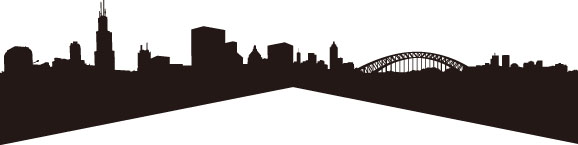 アフリカは豊富な資源等を背景に、年平均5％以上の成長を誇る巨大な市場です。アフリカとの経済関係強化は、アフリカの発展のみならず日本経済の更なる成長のためにも重要で、昨年6月の第5回アフリカ開発会議（TICAD V）においても、日本政府は官民連携による対アフリカ投資促進に向けた各種支援策を表明しています。本セミナーでは、ジェトロの調査部門担当者とアフリカで事業展開する㈱ヒロキ様がアフリカの最新ビジネス事情を紹介するとともに、JICAのアフリカ担当者がアフリカにおけるJICAの民間連携の取り組みについてご紹介します。アフリカでのビジネスを検討されている皆様におかれましては、是非ご参加ください。【日　時】2014年12月17日（水）　14:00～（開場13:30）【会　場】JICA横浜　4階かもめ（横浜市中区新港2-3-1）【参加費】無料【定　員】100名（先着順、定員になり次第締め切り）【申込方法】ホームページの申込フォームまたはFAXにてジェトロ横浜までお申込ください。（ホーム ＞イベント情報 ＞セミナー・講演会 ＞「アフリカビジネスセミナー」）https://www.jetro.go.jp/customer/act?actId=B0031192S【お問合せ】ジェトロ横浜（後藤、田中）TEL 045-222-3901/ FAX 045-662-4980 / E-mail:yok@jetro.go.jp【主　催】横浜市、ジェトロ横浜、JICA横浜【プログラム】【アフリカビジネス事例紹介・企業概要】「アフリカビジネスセミナー」受講申込書　　　ジェトロ横浜宛　FAX:045-662-4980　※このまま送信願います。　　　　　2014年　　月　　日　　　　　　　　　　　　　　　　　　　　　　　　※ご記入いただいたお客様の情報は適切に管理し、本セミナー実施運営のために利用します。お客様の個人情報保護管理者：ジェトロ横浜　所長　TEL:045-222-390114:00～14:10開会の挨拶　JICA横浜国際センター　所長　小幡俊弘　　　　　　　　　　　　　　14:10～14:50「これからのアフリカ市場」講師：ジェトロ　海外調査部　中東アフリカ課　関隆夫14:50～15:30「成長するアフリカにおけるJICAの民間連携の取り組み」講師：JICAアフリカ部　アフリカ第2課　課長　岩間創　15:30～15：40休憩（10分）15:40～16:20「アフリカビジネス事例紹介」講師：株式会社ヒロキ　代表取締役社長　権田 浩幸氏16:20～16:30質疑応答16:30～16：40閉会の挨拶　横浜市文化観光局長　中山こずゑ株式会社ヒロキ　革製品のデザイン・製造・販売企業。2014年、日本企業では初めてエチオピアに自社工場を設立。世界最高級と言われるエチオピアシープの革を中国の工場で加工していたが、エチオピアで技術指導を行い、現地で生産を開始。現地の技術発展や雇用創出にも貢献。フリガナ部署名貴社名部署名フリガナ役職名ご芳名役職名ご住所〒　　　－〒　　　－〒　　　－〒　　　－〒　　　－TELE-mailFAXE-mail